	Information från Myrstugubergets Friskola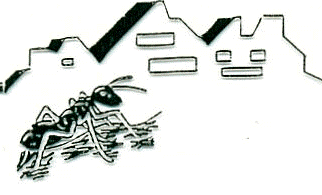 			     29 september 2020Följande gäller på vår skola:Har ditt barn symptom som snuva, hosta, andningssvårigheter, feber, nästäppa, halsont, huvudvärk, illamående, värk i muskler och leder eller känner sig lite sjuk ska ditt barn vara hemma från skolan. Ni meddelar sjukfrånvaron till skolan som vanligt. Folkhälsomyndighetens rekommendationer av testning i grundskolaFolkhälsomyndigheten rekommenderar att elever i grundskola testas om de har symtom som kan tyda på covid-19 för att på så vis snabbare kunna återgå till skolan om de har ett negativt provsvar och deras allmäntillstånd i övrigt tillåter det. Personalen på skolan testar sig om de har symtom för att säkerställa om det är covid – 19 eller inte. Det här gäller för elever på Myrstugubergets Friskola (vi följer samma riktlinjer som Huddinge kommun)Vid negativt provsvar Elev som testats och fått ett negativt provsvar (det vill säga ej pågående infektion), kan återgå till skolan när hens allmäntillstånd tillåter, det vill säga när hen känner sig frisk och pigg och inte har någon feber. Vid positivt provsvarElev som testats och fått ett positivt provsvar (det vill säga hen har en pågående infektion) ska stanna hemma i minst sju dygn sedan första symtomen. Hen ska dessutom ha känt sig pigg och frisk och varit feberfri i två dygn innan återgång till skolan. Om ovanstående regler följts kan eleven återgå till skola även vid kvarvarande lindriga symtom, som torrhosta eller lätt snuva. Om inget prov tagits Elev som inte testats kan gå tillbaka till skolan när hen varit helt frisk och symtomfri i minst två dygn. Om eleven känner sig frisk men fortfarande har lite hosta eller lätt snuva kan hen gå till skolan om det har gått minst sju dygn sedan hen först blev sjuk, och hen har känt sig frisk i minst två dygn. För mer information:www.1177.sewww.folkhalsomyndigheten.seOm ni har några frågor kontakta rektor Kicki Ståhl tel: 0703-17 71 64 eller bitr rektor Anna Tallkvist tel: 070- 54 77 330.	Mvh/ Styrelsen